Схемарасположения земельного участка из земель категории «Земли населенных пунктов», с кадастровым номером 37:03:010901:184, площадью 1500 кв.м., с разрешенным использованием – для ведения личного подсобного хозяйства,  по адресу Российская Федерация, Ивановская область, Гаврилово-Посадский муниципальный район, Новоселковское сельское поселение, д. Быстри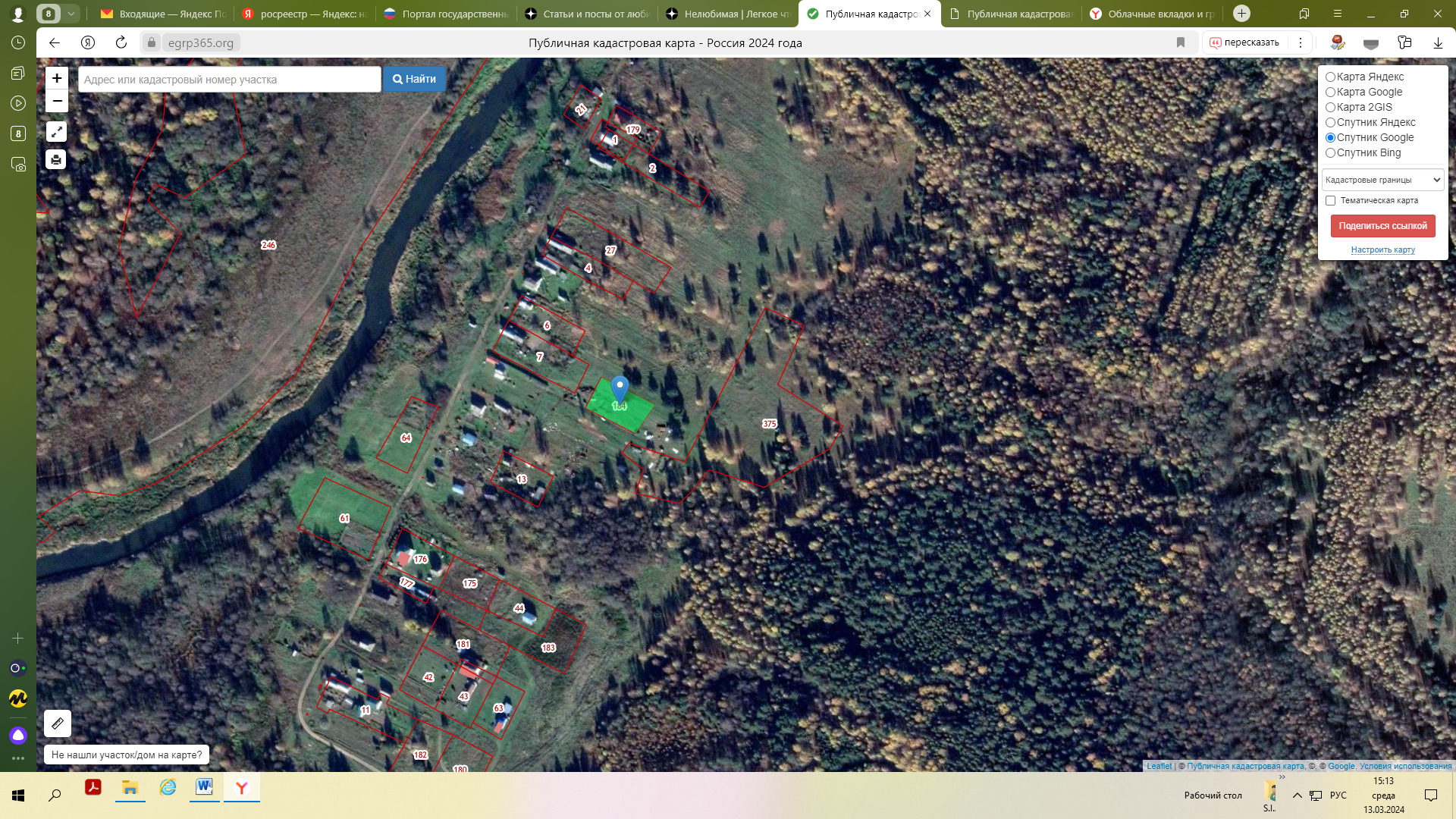 